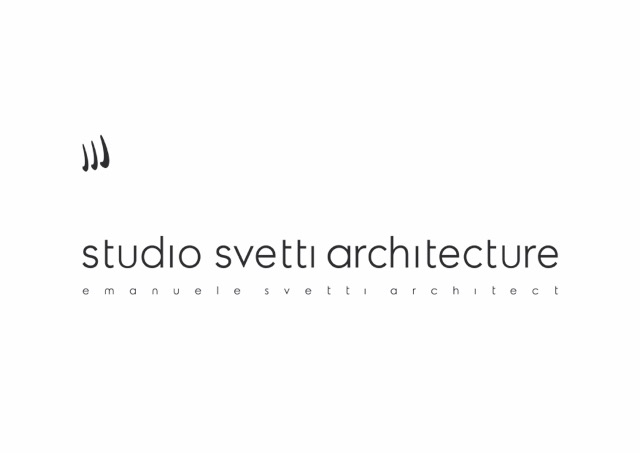 CASA G103 – Arezzo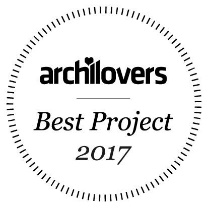 Progetto: Studio Svetti Architecture | Emanuele Svetti ArchitettoCollaboratori: Martina Nocentini Arch. e Francesco Gailli Arch.Photo Credits: Francesca PagliaiTipologia: Casa PrivataSuperficie: 450 mqInizio Lavori: Ottobre 2014Stato: Lavori ultimati Giugno 2016Location: Castiglion Fiorentino (Ar)
La casa privata G103 di Arezzo nasce dalla fusione del bianco e del nero, lo yin e lo yang all’interno di un progetto d’interni e interpretati come colori di trasformazione e di evoluzione, quello stesso passaggio che hanno vissuto i proprietari, da coppia a famiglia, e che si traduce nell’unione dei due colori e nell’equilibrio, il tao.La scelta di basare il progetto di questa abitazione su queste due cromie antitetiche non è semplicemente un esercizio di stile ma si radica ad un immaginario estetico, simbolico e persino arcaico che, anche solo inconscimente, risuona interiormente trasmettendo quel senso di estrema forza da cui tutto ha origine e si trasforma. 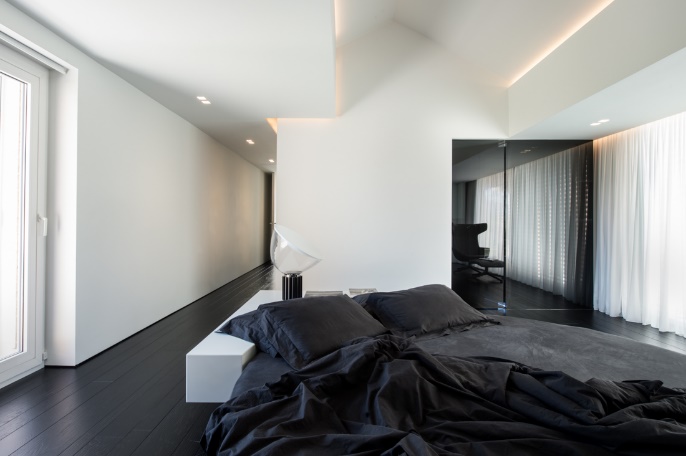 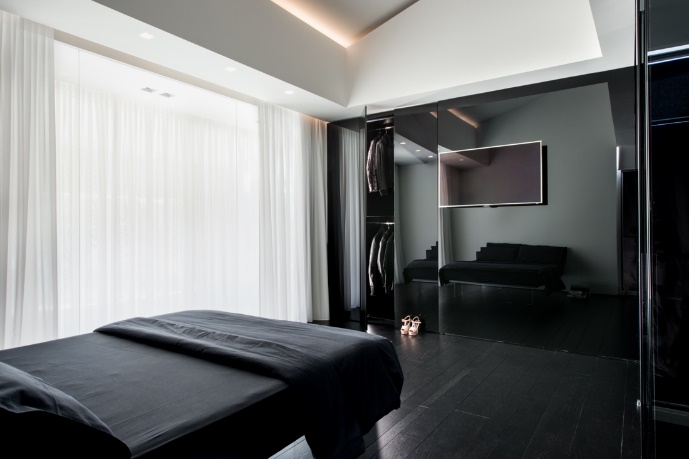 L’abitazione, in origine a carattere unifamiliare, è stata oggetto di una ristrutturazione con conseguente divisione della stessa in due unità immobiliari.  Oggetto dell’intervento è stata la porzione Sud dell’edificio in modo da generare una residenza che si snoda su tre diversi livelli, ognugno dei quali scandisce le varie fasi quotidiane del nucleo familiare: il piano seminterrato, con spazi di servizio e autorimessa, il piano terra destinato alle attività diurne (living, cucina e zona pranzo) e infine il primo piano, interamente dedicato alla notte. Gli ambienti, tutti caratterizzati da superfici verticali bianche con finitura velvet touch e da pavimenti in legno di rovere tinto deep black satined, si caratterizzano per il loro estremo rigore formale e per la pulizia delle linee, generando a tratti naturali momenti di “caos” atttraverso l’inserimento di oggetti d’arredo realizzati a disegno su indicazione dello studio.   FornitoriImpresa Edile: Edil PFiniture: Edilizia IntegraleLighting e Domotica: Graziella Smart TechnologySerramenti: Schuco e OIKOSFiniture Murali e rivestimenti: OIKOS PAINT e MutinaPavimentazioni: VAL.COR.Arredi su misura: New Bimar ContractArredo Bagno: Antonio Lupi e GessiCucina: Del Tongo Industrie SpAArredi e complementi: Moroso, Lago, Bross Italia, Kartell, Henge, FlosSuperfici vetrate: Vetreria FoianeseSTUDIO SVETTI ARCHITECTURE ITALYVia Lauretana 73, 52044 Camucia, Arezzo [Italy] Ph. +39 0575 62530 www.studiosvetti.com - info@studiosvetti.comSTUDIO SVETTI ARCHITECTURE UK           71-75 Shelton St.Covent Garden, London [UK]       Ph. +44 (0) 7971 390 522www.studiosvetti.com - info@studiosvetti.comOGS SRL PUBLIC RELATIONS & COMMUNICATIONVia Koristka 3, 20154 Milano, ItalyPh. +39 023450605www.ogs.it - info@ogs.it